The  Engineers Club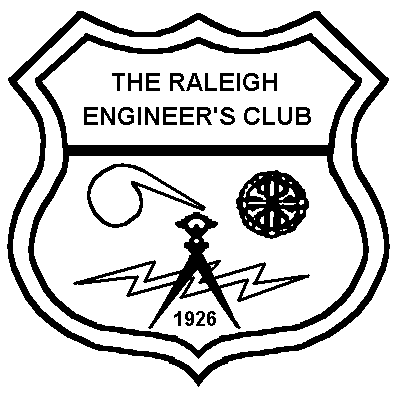 P.O.  • Raleigh/NC • 27602Phone: (919) 546-56902024 REC Scholarship QuestionnaireDuring the spring of each year, the Raleigh Engineers Club (REC) awards one scholarship to a Wake County HS Senior that has been accepted into the College of Engineering at NC State University with plans to attend the fall semester of the current year.  The scholarship’s value is one semester of tuition at the in-state rate, plus the engineering school’s Program Enhancement Fee, totaling over $4,000.00.  The winner will be determined by a committee of REC members and based on all parts of the application and other supporting information, and notified by the end of May.A complete application consists of:The REC Scholarship QuestionnaireA pdf scan of your NCSU - College of Engineering Acceptance LetterA pdf scan of your most current high school transcriptA Letter of Recommendation from a faculty member familiar with you*Send the Questionnaire (Word or PDF), and one scan (PDF) of your Acceptance Letter and Transcript, in ONE EMAIL, to the following address:  GeorgeSharpeJr@gmail.com .*The Letter of Recommendation should be sent as an attachment and emailed separately by the faculty member to the same email address used for the application.Both emails must be sent and a complete application must arrive no later than 5:00 pm on Friday, April 19, 2024 – NO EXCEPTIONS!  No confirmation of delivery will be sent; however, you are welcome to follow up to ensure all information arrived and confirm your application is complete, well before the deadline.We look forward to receiving your application and good luck!What field of engineering have you decided to study and why did you choose it?What are your plans once you have obtained your undergraduate engineering degree?Tell us about any particular projects or accomplishments of which you feel especially proud.What are your favorite hobbies and/or extracurricular activities? Why should REC choose you as their 2022 scholarship recipient?Please feel free to share any other information that you feel is important for us to consider during the award process (i.e. work, civic activities, sports participation, society memberships, Eagle Scout, honor societies, band, etc.).   